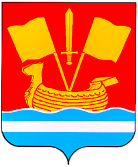 АДМИНИСТРАЦИЯ КИРОВСКОГО МУНИЦИПАЛЬНОГО РАЙОНА ЛЕНИНГРАДСКОЙ ОБЛАСТИП О С Т А Н О В Л Е Н И Еот 10 июля 2019 года № 786О внесении изменений в муниципальную программу «Развитие и совершенствование гражданской обороны и мероприятий по обеспечению безопасности и жизнедеятельности населения на территории Кировского муниципального района Ленинградской области», утвержденную постановлением администрации Кировского муниципального района Ленинградской области от 17.11.2014 г. №4706 	В соответствии с разделом 4 Порядка разработки, реализации и оценки эффективности муниципальных программ Кировского муниципального района Ленинградской области, утвержденного постановлением администрации Кировского муниципального района Ленинградской области от 24 февраля 2014 года №584 «Об утверждении Порядка разработки, реализации и оценки эффективности муниципальных программ Кировского муниципального района Ленинградской области»: 1. Внести в муниципальную программу «Развитие и совершенствование гражданской обороны и мероприятий по обеспечению безопасности и жизнедеятельности населения на территории Кировского муниципального района Ленинградской области» (далее – муниципальная программа), утвержденную постановлением администрации Кировского муниципального района Ленинградской области от 17.11.2014г. № 4706 «Об утверждении муниципальной программы «Развитие и совершенствование гражданской обороны и мероприятий по обеспечению безопасности и жизнедеятельности населения на территории Кировского муниципального района Ленинградской области» в редакции постановлений администрации от 24.04.2015г. №1265, от 25.11.2015г. №3105, от 05.09.2016г. №2013, от 28.11.2016г. №2859, от 06.03.2017г. №395, от 04.09.2017г. №1871, от 09.11.2017г. № 2340, от 08.11.2018г. №2553, от 13.03.2019г. № 224 следующие изменения:1.1. Паспорт муниципальной программы «Развитие и совершенствование гражданской обороны и мероприятий по обеспечению безопасности и жизнедеятельности населения на территории Кировского муниципального района Ленинградской области» изложить в редакции согласно приложению №1.	1.2. Раздел муниципальной программы «Планируемые результаты реализации программы «Развитие и совершенствование гражданской обороны и мероприятий по обеспечению безопасности и жизнедеятельности населения на территории Кировского муниципального района Ленинградской области» изложить в редакции согласно приложению №2.1.3. Раздел муниципальной программы «Обоснование финансовых ресурсов необходимых для реализации мероприятий муниципальной программы «Развитие и совершенствование гражданской обороны и мероприятий по обеспечению безопасности и жизнедеятельности населения на территории Кировского муниципального района Ленинградской области» изложить в редакции согласно приложению №3.1.4. Раздел муниципальной программы «Перечень мероприятий муниципальной программы «Развитие и совершенствование гражданской обороны и мероприятий по обеспечению безопасности и жизнедеятельности населения на территории Кировского муниципального района Ленинградской области» изложить в редакции согласно приложению №4.2. Настоящее постановление вступает в силу после официального опубликования.Первый заместительглавы администрации                                                                     А.В. КольцовПАСПОРТ МУНИЦИПАЛЬНОЙ ПРОГРАММЫ«Развитие и совершенствование гражданской обороны и мероприятий по обеспечению безопасности и жизнедеятельности населения на территории Кировского муниципального района Ленинградской области»ПЛАНИРУЕМЫЕМЫЕ РЕЗУЛЬТАТЫ РЕАЛИЗАЦИИ ПРОГРАММЫ«Развитие и совершенствование гражданской обороны и мероприятий по обеспечению безопасности и жизнедеятельности населения на территории Кировского муниципального района Ленинградской области»ОБОСНОВАНИЕ ФИНАНСОВЫХ РЕСУРСОВ,необходимых для реализации мероприятий муниципальной программы «Развитие и совершенствование гражданской обороны и мероприятий по обеспечению безопасности и жизнедеятельности населения на территории Кировского муниципального районаЛенинградской области»ПЕРЕЧЕНЬмероприятий муниципальной программы «Развитие и совершенствование гражданской обороны и мероприятий по обеспечению безопасности и жизнедеятельности населения на территории Кировского муниципального района Ленинградской области»Приложение №1к постановлению администрацииКировского муниципального районаЛенинградской областиот  10 июля 2019 г. № 786Наименование муниципальной программы Развитие и совершенствование гражданской обороны и мероприятий по обеспечению безопасности и жизнедеятельности населения на территории Кировского муниципального района Ленинградской области Развитие и совершенствование гражданской обороны и мероприятий по обеспечению безопасности и жизнедеятельности населения на территории Кировского муниципального района Ленинградской области Развитие и совершенствование гражданской обороны и мероприятий по обеспечению безопасности и жизнедеятельности населения на территории Кировского муниципального района Ленинградской области Развитие и совершенствование гражданской обороны и мероприятий по обеспечению безопасности и жизнедеятельности населения на территории Кировского муниципального района Ленинградской области Развитие и совершенствование гражданской обороны и мероприятий по обеспечению безопасности и жизнедеятельности населения на территории Кировского муниципального района Ленинградской области Развитие и совершенствование гражданской обороны и мероприятий по обеспечению безопасности и жизнедеятельности населения на территории Кировского муниципального района Ленинградской области Цели муниципальной программыСовершенствование и обеспечение жизнедеятельности населения в чрезвычайных ситуациях мирного и военного времени на территории Кировского муниципального района Ленинградской областиСовершенствование и обеспечение жизнедеятельности населения в чрезвычайных ситуациях мирного и военного времени на территории Кировского муниципального района Ленинградской областиСовершенствование и обеспечение жизнедеятельности населения в чрезвычайных ситуациях мирного и военного времени на территории Кировского муниципального района Ленинградской областиСовершенствование и обеспечение жизнедеятельности населения в чрезвычайных ситуациях мирного и военного времени на территории Кировского муниципального района Ленинградской областиСовершенствование и обеспечение жизнедеятельности населения в чрезвычайных ситуациях мирного и военного времени на территории Кировского муниципального района Ленинградской областиСовершенствование и обеспечение жизнедеятельности населения в чрезвычайных ситуациях мирного и военного времени на территории Кировского муниципального района Ленинградской областиЗадачи муниципальной программыСовершенствование уровня материально-технического обеспечения мероприятий в области гражданской обороны, защиты населения и территорий от чрезвычайных ситуаций мирного и военного времени. Обеспечение средствами индивидуальной защиты работников администрации и муниципальных предприятий и организаций, созданных администрацией.  Создание резервов для снижения рисков и смягчения последствий чрезвычайных ситуаций мирного и военного времени и организация их хранения.Реализация системы мер по подготовке руководящего состава, специалистов и населения к действиям в чрезвычайных ситуациях мирного и военного времени.Создание и внедрение на территории Кировского муниципального района Ленинградской области аппаратно - программного комплекса «Безопасный город».Развитие муниципальной системы оповещения Кировского муниципального района Ленинградской областиСовершенствование уровня материально-технического обеспечения мероприятий в области гражданской обороны, защиты населения и территорий от чрезвычайных ситуаций мирного и военного времени. Обеспечение средствами индивидуальной защиты работников администрации и муниципальных предприятий и организаций, созданных администрацией.  Создание резервов для снижения рисков и смягчения последствий чрезвычайных ситуаций мирного и военного времени и организация их хранения.Реализация системы мер по подготовке руководящего состава, специалистов и населения к действиям в чрезвычайных ситуациях мирного и военного времени.Создание и внедрение на территории Кировского муниципального района Ленинградской области аппаратно - программного комплекса «Безопасный город».Развитие муниципальной системы оповещения Кировского муниципального района Ленинградской областиСовершенствование уровня материально-технического обеспечения мероприятий в области гражданской обороны, защиты населения и территорий от чрезвычайных ситуаций мирного и военного времени. Обеспечение средствами индивидуальной защиты работников администрации и муниципальных предприятий и организаций, созданных администрацией.  Создание резервов для снижения рисков и смягчения последствий чрезвычайных ситуаций мирного и военного времени и организация их хранения.Реализация системы мер по подготовке руководящего состава, специалистов и населения к действиям в чрезвычайных ситуациях мирного и военного времени.Создание и внедрение на территории Кировского муниципального района Ленинградской области аппаратно - программного комплекса «Безопасный город».Развитие муниципальной системы оповещения Кировского муниципального района Ленинградской областиСовершенствование уровня материально-технического обеспечения мероприятий в области гражданской обороны, защиты населения и территорий от чрезвычайных ситуаций мирного и военного времени. Обеспечение средствами индивидуальной защиты работников администрации и муниципальных предприятий и организаций, созданных администрацией.  Создание резервов для снижения рисков и смягчения последствий чрезвычайных ситуаций мирного и военного времени и организация их хранения.Реализация системы мер по подготовке руководящего состава, специалистов и населения к действиям в чрезвычайных ситуациях мирного и военного времени.Создание и внедрение на территории Кировского муниципального района Ленинградской области аппаратно - программного комплекса «Безопасный город».Развитие муниципальной системы оповещения Кировского муниципального района Ленинградской областиСовершенствование уровня материально-технического обеспечения мероприятий в области гражданской обороны, защиты населения и территорий от чрезвычайных ситуаций мирного и военного времени. Обеспечение средствами индивидуальной защиты работников администрации и муниципальных предприятий и организаций, созданных администрацией.  Создание резервов для снижения рисков и смягчения последствий чрезвычайных ситуаций мирного и военного времени и организация их хранения.Реализация системы мер по подготовке руководящего состава, специалистов и населения к действиям в чрезвычайных ситуациях мирного и военного времени.Создание и внедрение на территории Кировского муниципального района Ленинградской области аппаратно - программного комплекса «Безопасный город».Развитие муниципальной системы оповещения Кировского муниципального района Ленинградской областиСовершенствование уровня материально-технического обеспечения мероприятий в области гражданской обороны, защиты населения и территорий от чрезвычайных ситуаций мирного и военного времени. Обеспечение средствами индивидуальной защиты работников администрации и муниципальных предприятий и организаций, созданных администрацией.  Создание резервов для снижения рисков и смягчения последствий чрезвычайных ситуаций мирного и военного времени и организация их хранения.Реализация системы мер по подготовке руководящего состава, специалистов и населения к действиям в чрезвычайных ситуациях мирного и военного времени.Создание и внедрение на территории Кировского муниципального района Ленинградской области аппаратно - программного комплекса «Безопасный город».Развитие муниципальной системы оповещения Кировского муниципального района Ленинградской областиИсполнитель муниципальной программыАдминистрация Кировского муниципального района Ленинградской областиАдминистрация Кировского муниципального района Ленинградской областиАдминистрация Кировского муниципального района Ленинградской областиАдминистрация Кировского муниципального района Ленинградской областиАдминистрация Кировского муниципального района Ленинградской областиАдминистрация Кировского муниципального района Ленинградской областиСоисполнитель муниципальной программы1. Отдел по делам ГО и ЧС администрации Кировского муниципального района Ленинградской области.2. МКУ Управление хозяйственного обеспечения и транспорта3.Ведущий специалист администрации Кировского муниципального района Ленинградской области по защите информации4. Отдел учета и отчетности администрации Кировского муниципального района Ленинградской области5. МКУ «Управление капитального строительства»1. Отдел по делам ГО и ЧС администрации Кировского муниципального района Ленинградской области.2. МКУ Управление хозяйственного обеспечения и транспорта3.Ведущий специалист администрации Кировского муниципального района Ленинградской области по защите информации4. Отдел учета и отчетности администрации Кировского муниципального района Ленинградской области5. МКУ «Управление капитального строительства»1. Отдел по делам ГО и ЧС администрации Кировского муниципального района Ленинградской области.2. МКУ Управление хозяйственного обеспечения и транспорта3.Ведущий специалист администрации Кировского муниципального района Ленинградской области по защите информации4. Отдел учета и отчетности администрации Кировского муниципального района Ленинградской области5. МКУ «Управление капитального строительства»1. Отдел по делам ГО и ЧС администрации Кировского муниципального района Ленинградской области.2. МКУ Управление хозяйственного обеспечения и транспорта3.Ведущий специалист администрации Кировского муниципального района Ленинградской области по защите информации4. Отдел учета и отчетности администрации Кировского муниципального района Ленинградской области5. МКУ «Управление капитального строительства»1. Отдел по делам ГО и ЧС администрации Кировского муниципального района Ленинградской области.2. МКУ Управление хозяйственного обеспечения и транспорта3.Ведущий специалист администрации Кировского муниципального района Ленинградской области по защите информации4. Отдел учета и отчетности администрации Кировского муниципального района Ленинградской области5. МКУ «Управление капитального строительства»1. Отдел по делам ГО и ЧС администрации Кировского муниципального района Ленинградской области.2. МКУ Управление хозяйственного обеспечения и транспорта3.Ведущий специалист администрации Кировского муниципального района Ленинградской области по защите информации4. Отдел учета и отчетности администрации Кировского муниципального района Ленинградской области5. МКУ «Управление капитального строительства»Сроки реализации муниципальной программыПоэтапно через каждые 3 годаПоэтапно через каждые 3 годаПоэтапно через каждые 3 годаПоэтапно через каждые 3 годаПоэтапно через каждые 3 годаПоэтапно через каждые 3 годаПеречень подпрограммРазработка подпрограмм не планируется.Разработка подпрограмм не планируется.Разработка подпрограмм не планируется.Разработка подпрограмм не планируется.Разработка подпрограмм не планируется.Разработка подпрограмм не планируется.Источники финансирования муниципальной программы, в том числе по годам:Расходы (рублей)Расходы (рублей)Расходы (рублей)Расходы (рублей)Расходы (рублей)Расходы (рублей)Источники финансирования муниципальной программы, в том числе по годам:ВсегоВсего за 1 этап2015г. - 2017г.2018г.2019г.2020г.2021г.средства бюджета района, поселения:13287972,125056082,121729100317883016619801661980в т.ч. средства межбюджетных трансфертов поселений62702802789640,00691000929880929880929880- средства областного бюджета000- средства федерального бюджета000- внебюджетные средства000Планируемые результаты реализации муниципальной программыПоэтапная реализация муниципальной программы позволит:- повысить уровень безопасности и жизнедеятельности населения в чрезвычайных ситуациях мирного и военного времени, обеспечить соответствующий уровень оперативного реагирования органов управления сил и средств по защите населения и территорий от чрезвычайных ситуаций мирного и военного времени.- повысить готовность органов управления, сил и средств Кировского районного территориального звена Ленинградской областной подсистемы РСЧС и оперативности их реагирования на угрозы возникновения чрезвычайных ситуаций и ликвидации их последствий;- повысить уровень подготовки населения и специалистов к действиям в чрезвычайных ситуациях мирного и военного времени; - оснастить необходимым имуществом оперативную группу комиссии по предупреждению и ликвидации чрезвычайных ситуаций и обеспечению пожарной безопасности муниципального района и штаб гражданской обороны;- обеспечить работников администрации Кировского муниципального района Ленинградской области и её структурных подразделений средствами защиты органов дыхания, медицинской защиты;-создать резервы материальных и иных видов ресурсов для целей гражданской обороны и ликвидации чрезвычайных ситуаций;-обеспечить выполнение АС и ДНР на территории муниципального района при возникновении чрезвычайных ситуаций;-обеспечить оповещение населения при возникновении чрезвычайных ситуаций, мониторинг безопасности и чрезвычайных ситуаций на территории Кировского муниципального района Ленинградской области.Поэтапная реализация муниципальной программы позволит:- повысить уровень безопасности и жизнедеятельности населения в чрезвычайных ситуациях мирного и военного времени, обеспечить соответствующий уровень оперативного реагирования органов управления сил и средств по защите населения и территорий от чрезвычайных ситуаций мирного и военного времени.- повысить готовность органов управления, сил и средств Кировского районного территориального звена Ленинградской областной подсистемы РСЧС и оперативности их реагирования на угрозы возникновения чрезвычайных ситуаций и ликвидации их последствий;- повысить уровень подготовки населения и специалистов к действиям в чрезвычайных ситуациях мирного и военного времени; - оснастить необходимым имуществом оперативную группу комиссии по предупреждению и ликвидации чрезвычайных ситуаций и обеспечению пожарной безопасности муниципального района и штаб гражданской обороны;- обеспечить работников администрации Кировского муниципального района Ленинградской области и её структурных подразделений средствами защиты органов дыхания, медицинской защиты;-создать резервы материальных и иных видов ресурсов для целей гражданской обороны и ликвидации чрезвычайных ситуаций;-обеспечить выполнение АС и ДНР на территории муниципального района при возникновении чрезвычайных ситуаций;-обеспечить оповещение населения при возникновении чрезвычайных ситуаций, мониторинг безопасности и чрезвычайных ситуаций на территории Кировского муниципального района Ленинградской области.Поэтапная реализация муниципальной программы позволит:- повысить уровень безопасности и жизнедеятельности населения в чрезвычайных ситуациях мирного и военного времени, обеспечить соответствующий уровень оперативного реагирования органов управления сил и средств по защите населения и территорий от чрезвычайных ситуаций мирного и военного времени.- повысить готовность органов управления, сил и средств Кировского районного территориального звена Ленинградской областной подсистемы РСЧС и оперативности их реагирования на угрозы возникновения чрезвычайных ситуаций и ликвидации их последствий;- повысить уровень подготовки населения и специалистов к действиям в чрезвычайных ситуациях мирного и военного времени; - оснастить необходимым имуществом оперативную группу комиссии по предупреждению и ликвидации чрезвычайных ситуаций и обеспечению пожарной безопасности муниципального района и штаб гражданской обороны;- обеспечить работников администрации Кировского муниципального района Ленинградской области и её структурных подразделений средствами защиты органов дыхания, медицинской защиты;-создать резервы материальных и иных видов ресурсов для целей гражданской обороны и ликвидации чрезвычайных ситуаций;-обеспечить выполнение АС и ДНР на территории муниципального района при возникновении чрезвычайных ситуаций;-обеспечить оповещение населения при возникновении чрезвычайных ситуаций, мониторинг безопасности и чрезвычайных ситуаций на территории Кировского муниципального района Ленинградской области.Поэтапная реализация муниципальной программы позволит:- повысить уровень безопасности и жизнедеятельности населения в чрезвычайных ситуациях мирного и военного времени, обеспечить соответствующий уровень оперативного реагирования органов управления сил и средств по защите населения и территорий от чрезвычайных ситуаций мирного и военного времени.- повысить готовность органов управления, сил и средств Кировского районного территориального звена Ленинградской областной подсистемы РСЧС и оперативности их реагирования на угрозы возникновения чрезвычайных ситуаций и ликвидации их последствий;- повысить уровень подготовки населения и специалистов к действиям в чрезвычайных ситуациях мирного и военного времени; - оснастить необходимым имуществом оперативную группу комиссии по предупреждению и ликвидации чрезвычайных ситуаций и обеспечению пожарной безопасности муниципального района и штаб гражданской обороны;- обеспечить работников администрации Кировского муниципального района Ленинградской области и её структурных подразделений средствами защиты органов дыхания, медицинской защиты;-создать резервы материальных и иных видов ресурсов для целей гражданской обороны и ликвидации чрезвычайных ситуаций;-обеспечить выполнение АС и ДНР на территории муниципального района при возникновении чрезвычайных ситуаций;-обеспечить оповещение населения при возникновении чрезвычайных ситуаций, мониторинг безопасности и чрезвычайных ситуаций на территории Кировского муниципального района Ленинградской области.Поэтапная реализация муниципальной программы позволит:- повысить уровень безопасности и жизнедеятельности населения в чрезвычайных ситуациях мирного и военного времени, обеспечить соответствующий уровень оперативного реагирования органов управления сил и средств по защите населения и территорий от чрезвычайных ситуаций мирного и военного времени.- повысить готовность органов управления, сил и средств Кировского районного территориального звена Ленинградской областной подсистемы РСЧС и оперативности их реагирования на угрозы возникновения чрезвычайных ситуаций и ликвидации их последствий;- повысить уровень подготовки населения и специалистов к действиям в чрезвычайных ситуациях мирного и военного времени; - оснастить необходимым имуществом оперативную группу комиссии по предупреждению и ликвидации чрезвычайных ситуаций и обеспечению пожарной безопасности муниципального района и штаб гражданской обороны;- обеспечить работников администрации Кировского муниципального района Ленинградской области и её структурных подразделений средствами защиты органов дыхания, медицинской защиты;-создать резервы материальных и иных видов ресурсов для целей гражданской обороны и ликвидации чрезвычайных ситуаций;-обеспечить выполнение АС и ДНР на территории муниципального района при возникновении чрезвычайных ситуаций;-обеспечить оповещение населения при возникновении чрезвычайных ситуаций, мониторинг безопасности и чрезвычайных ситуаций на территории Кировского муниципального района Ленинградской области.Поэтапная реализация муниципальной программы позволит:- повысить уровень безопасности и жизнедеятельности населения в чрезвычайных ситуациях мирного и военного времени, обеспечить соответствующий уровень оперативного реагирования органов управления сил и средств по защите населения и территорий от чрезвычайных ситуаций мирного и военного времени.- повысить готовность органов управления, сил и средств Кировского районного территориального звена Ленинградской областной подсистемы РСЧС и оперативности их реагирования на угрозы возникновения чрезвычайных ситуаций и ликвидации их последствий;- повысить уровень подготовки населения и специалистов к действиям в чрезвычайных ситуациях мирного и военного времени; - оснастить необходимым имуществом оперативную группу комиссии по предупреждению и ликвидации чрезвычайных ситуаций и обеспечению пожарной безопасности муниципального района и штаб гражданской обороны;- обеспечить работников администрации Кировского муниципального района Ленинградской области и её структурных подразделений средствами защиты органов дыхания, медицинской защиты;-создать резервы материальных и иных видов ресурсов для целей гражданской обороны и ликвидации чрезвычайных ситуаций;-обеспечить выполнение АС и ДНР на территории муниципального района при возникновении чрезвычайных ситуаций;-обеспечить оповещение населения при возникновении чрезвычайных ситуаций, мониторинг безопасности и чрезвычайных ситуаций на территории Кировского муниципального района Ленинградской области.Приложение № 2к постановлению администрацииКировского муниципального районаЛенинградской областиот 10 июля 2019 г. № 786Nп/пЗадачи,направленные на достижение целиПланируемый объемфинансирования нарешение данной задачи (руб.)Планируемый объемфинансирования нарешение данной задачи (руб.)Количественныеи/ или качественныецелевые показатели,характеризующиедостижение целей ирешение задачЕди-ницаизмере-нияОценкабазовогозначенияпоказателя(на началореализацииподпрог-раммы)Планируемое значение показателя по годам реализацииПланируемое значение показателя по годам реализацииПланируемое значение показателя по годам реализацииПланируемое значение показателя по годам реализацииПланируемое значение показателя по годам реализацииNп/пЗадачи,направленные на достижение целиБюджетрайона,поселенияДругиеисточникиКоличественныеи/ или качественныецелевые показатели,характеризующиедостижение целей ирешение задачЕди-ницаизмере-нияОценкабазовогозначенияпоказателя(на началореализацииподпрог-раммы)Всего за 1 этап2015г.-2017г.2018г.2019г.2020г.2021г.1234567891011121.Задача 1Реализация системы мер по подготовке руководя-щего состава, специа-листов и населения к действиям в чрезвычай-ных ситуациях мирного и военного времени.771357Показатель 1603/Подготовка руководя-щего состав ГО и РСЧСЧел.руб.2022425071975000089378850555000060500001.Задача 1Реализация системы мер по подготовке руководя-щего состава, специа-листов и населения к действиям в чрезвычай-ных ситуациях мирного и военного времени.26808Показатель 27000/Разработка, изготов-ление, распространение памяток, брошюр, листовок, видеороликов, информационных стендов и пр. по действиям населения в чрезвычайных ситуацияхШт.руб.3000118084000150002.Задача 2Организация и проведение мероприятий по оснащению гражданской обороны и Кировского районного звена РСЧС материально-техническими и иными средствами для снижения рисков опасностей возникающих при военных конфликтах или вследствие этих конфликтов, а также при  чрезвычайных ситуациях природного и техногенного характера и нарушений жизнедеятельности населения.1023934,12Показатель 11/Создание склада имуще-ства гражданской обороны в подвальном помещении здания администрации. Проведение комплекса работ по созданию склада. Ремонт подвального помещения в здании администрации под складЕд.руб.11023934,122.Задача 2Организация и проведение мероприятий по оснащению гражданской обороны и Кировского районного звена РСЧС материально-техническими и иными средствами для снижения рисков опасностей возникающих при военных конфликтах или вследствие этих конфликтов, а также при  чрезвычайных ситуациях природного и техногенного характера и нарушений жизнедеятельности населения.160000Показатель 21/Приобретение беспилотного летательного аппарата (квадрокоптер)Ед.руб.11600002.Задача 2Организация и проведение мероприятий по оснащению гражданской обороны и Кировского районного звена РСЧС материально-техническими и иными средствами для снижения рисков опасностей возникающих при военных конфликтах или вследствие этих конфликтов, а также при  чрезвычайных ситуациях природного и техногенного характера и нарушений жизнедеятельности населения.51000Показатель 32/Приобретение топографических картЕд.руб.2510002.Задача 2Организация и проведение мероприятий по оснащению гражданской обороны и Кировского районного звена РСЧС материально-техническими и иными средствами для снижения рисков опасностей возникающих при военных конфликтах или вследствие этих конфликтов, а также при  чрезвычайных ситуациях природного и техногенного характера и нарушений жизнедеятельности населения.22000Показатель 41/Приобретение навигатораЕд.руб.1220003.Задача 3Совершенствование муниципальной системы оповещения населения по сигналам гражданской обороны и при возникновении чрезвычайных ситуаций природного и техногенного характера, системы мониторинга безопасности и чрезвычайных ситуаций35700Показатель 10/Оплата услуг мобильной связи отдела по делам ГО и ЧС0руб.015300051000510005100051003.Задача 3Совершенствование муниципальной системы оповещения населения по сигналам гражданской обороны и при возникновении чрезвычайных ситуаций природного и техногенного характера, системы мониторинга безопасности и чрезвычайных ситуаций254000Показатель 2Проведение мероприятий по созданию аппаратно – программного комплекса «Безопасный город» на территории Кировского  муниципального района Ленинградской области:- приобретение видеокамер и технических средств, выполнение монтажных и наладочных работ по установке видеокамер.1270001270003.Задача 3Совершенствование муниципальной системы оповещения населения по сигналам гражданской обороны и при возникновении чрезвычайных ситуаций природного и техногенного характера, системы мониторинга безопасности и чрезвычайных ситуаций4457893Показатель 3 Развитие муниципальной системы оповещения населения по сигналам гражданской обороны и при возникновении чрезвычайных ситуаций: руб.61789389000018500005500005500003.Задача 3Совершенствование муниципальной системы оповещения населения по сигналам гражданской обороны и при возникновении чрезвычайных ситуаций природного и техногенного характера, системы мониторинга безопасности и чрезвычайных ситуаций617893- приобретение и установка усилительно-коммутационного блока со встроенным блоком для приема сигналов оповещения в деревне Сухое в 2017 году;руб.6178933.Задача 3Совершенствование муниципальной системы оповещения населения по сигналам гражданской обороны и при возникновении чрезвычайных ситуаций природного и техногенного характера, системы мониторинга безопасности и чрезвычайных ситуаций890000- приобретение и установка усилительно-коммутационного блока со встроенным блоком для приема сигналов оповещения в селе Путилово в 2018 году;руб.8900003.Задача 3Совершенствование муниципальной системы оповещения населения по сигналам гражданской обороны и при возникновении чрезвычайных ситуаций природного и техногенного характера, системы мониторинга безопасности и чрезвычайных ситуаций890000- приобретение и установка усилительно-коммутационного блока со встроенным блоком для приема сигналов оповещения в селе Шум в 2019 году;руб.890000550000- приобретение технических средств, выполнение монтажных и пусконаладочных работдля подключения муниципальной системы оповещения МО Суховское сельское поселение к центру оповещения ЕДДС Кировского муниципального района Ленинградской области в 2019 году;руб.550000100000- разработка проектно-сметной документации создания муниципальной системы оповещения Кировского муниципального района Ленинградской области в 2019 году;100000310000-подключение пульта управления системы оповещения ЕДДС МО «Кировск» к муниципальной системен оповещения Кировского муниципального района Ленинградской области в 2019 году;310 000550000- приобретение технических средств, выполнение монтажных и пусконаладочных работдля подключения муниципальной системы оповещения МО Путиловское сельское поселение к центру оповещения ЕДДС Кировского муниципального района Ленинградской области в 2020году;руб.550000550000- приобретение технических средств, выполнение монтажных и пусконаладочных работдля подключения муниципальной системы оповещения МО Шумское сельское поселение к центру оповещения ЕДДС Кировского муниципального района Ленинградской области в 2021году.руб.5500004.Задача 4Создание,  хранение, восполнение  и утилизация резервов материальных средств для целей гражданской обороны, предупреждения и ликвидации чрезвычай-ных ситуаций.Показатель 1Приобретение средств защиты и приборов радиа-ционной, химической, бактериологической раз-ведки и дозиметрического контроля для целей граж-данской обороны, предупреждения и ликвидации чрезвычайных ситуаций: 4.Задача 4Создание,  хранение, восполнение  и утилизация резервов материальных средств для целей гражданской обороны, предупреждения и ликвидации чрезвычай-ных ситуаций.19500039/Защитный костюм Л-139 комп. х 5000руб. = 195000 руб.Шт.руб.391950004.Задача 4Создание,  хранение, восполнение  и утилизация резервов материальных средств для целей гражданской обороны, предупреждения и ликвидации чрезвычай-ных ситуаций.6000Показатель 2272/Утилизация индивидуальных аптечек АИ - 2 выслуживших установленные сроки храненияШт.руб.27260005.Задача 5Участие в предупрежде-нии и ликвидации чрезвычайных ситуаций на территории муници-пального района6270280Показатель 10/Оплата услуг по муници-пальному контракту про-фессиональному АСФ за обслуживание территории муниципального района в виде АС и ДНР при воз-никновении чрезвычайных ситуаций0руб.0278964006910000929880092988009298806.Задача 6Обеспечение безопасности людей на водных объектах охрана их жизни и здоровья14000Показатель 14000/Разработка, изготов-ление, распространение памяток, брошюр, листовок, видеороликов, информационных стендов и пр. по тематике обеспечения безопасности людей на водных объектах охране их жизни и здоровья400014000Приложение № 3к постановлению администрацииКировского муниципального районаЛенинградской областиот 10 июля 2019 г. № 786Наименование мероприятия программы(подпрограммы)ИсточникфинансированияРасчет необходимыхфинансовых ресурсовна реализациюмероприятияОбщийобъем финансовыхресурсов, необходимыхдля реализациимероприятия,в том числе по годамЭксплуатационныерасходы,возникающиев результатереализациимероприятия12345Программа «Развитие и совершенствование гражданской  обороны и мероприятий по обеспечению безопасности и жизнедеятельности населения на территории Кировского муниципального района Ленинградской области»:Мероприятия программы:1. Подготовка руководящего состава, специалистов и населения к действиям в чрезвычайных ситуациях мирного и военного времени администраций муниципальных образований и муниципальных учреждений.  Основание: Постановления правительства РФ от 02.11.2000г. №841 «Об утверждении положения об организации обучения населения в области гражданской обороны» и от 04.09.2003г. №547 «О подготовке населения в области защиты от чрезвычайных ситуаций природного и техногенного характера»Бюджет Кировского муниципальногорайона Ленинградской областиРасчет финансовых ресурсов произведен в соответствии с Административным регламентом по оказанию государственной услуги по обучению способам защиты и действиям в области гражданской обороны, защиты населения и территорий  от чрезвычайных ситуаций ГАОУ ДПО«УМЦ по ГО ЧС и ПБ Ленинградской области» утвержденным приказом Комитета правопорядка и безопасности Ленинградской области от 14.11.2011 года №261 этап 2015 г. – 2017г. – 2425072018 г. – 50000 руб. 2019 г. – 378850 руб.2020 г. – 50000 руб.2021г. – 50000 руб.Итого по п.1:771357 руб.2. Разработка, изготовление, распространение  памяток, брошюр, листовок, видеороликов, информационных стендов и пр. по действиям населения в чрезвычайных ситуацияхОснование: Постановления правительства РФ от 02.11.2000г. №841 «Об утверждении положения об организации обучения населения в области гражданской обороны» и от 04.09.2003г. №547 «О подготовке населения в области защиты от чрезвычайных ситуаций природного и техногенного характера».Бюджет  Кировского муниципального района Ленинградской областиРасчет финансовых ресурсов произведен по минимальной цене, за оказание типографских услуг установленной в ходе опроса организаций.1 этап 2017 г. – 11808 руб.2019г. - 15000Итого по п. 2:26808 руб.3. Создание склада имущества гражданской обороны в подвальном помещении здания администрации, проведение ремонтно-строительных работ. Проведение мероприятий по созданию склада. Ремонт подвального помещения в здании администрации под склад.Основание: Приказ МЧС России от 27.05.2003 года №285 «Об утверждении и введении в действие правил использования и содержания средств индивидуальной защиты, приборов радиационной, химической разведки». Зарегистрирован в Минюсте РФ 28.07.2003 г. №4934Бюджет  Кировского муниципального района Ленинградской областиРасчет финансовых ресурсов произведен на основании сметы расходов на проведение ремонтных работ1 этап 2015 г. – 1023934,12 руб.Итого по п.31023934,12 руб.4. Приобретение летательного беспилотного аппарата (квадрокоптер)Бюджет Кировского муниципального района Ленинградской области Расчет финансовых ресурсов произведен по минимальной торговой цене на данный вид специальных товаров, установленной в ходе опроса  организаций.1 этап 2017г. – 160000 руб.Итого по п.4:160000 руб.5. Приобретение топографических картБюджет Кировского муниципального района Ленинградской области Расчет финансовых ресурсов произведен по минимальной торговой цене на данный вид специальных товаров, установленной в ходе опроса  организаций.2018г. – 51000 руб.Итого по п.5:51000 руб.6. Приобретение навигатораБюджет Кировского муниципального района Ленинградской области Расчет финансовых ресурсов произведен по минимальной торговой цене на данный вид специальных товаров, установленной в ходе опроса  организаций.2018г. – 22000 руб.Итого по п.6:22000 руб.7. Оплата услуг мобильной связи  отдела по делам ГО и ЧСБюджет Кировского муниципального района Ленинградской области Расчет финансовых средств, произведен на основании требований, установленных в администрации МО Кировский район Ленинградской области1 этап 2015 г. – 2017г. –15300 руб.2018 г. – 5100 руб.2019 г. – 5100 руб.2020г. – 5100 руб. 2021г. – 5100 руб.Итого по п.735700 руб.8. Проведение мероприятий по созданию аппаратно – программного комплекса «Безопасный город» на территории муниципального района:- приобретение видеокамер и технических средств, выполнение монтажных и наладочных работ по установке видеокамер. Основание: Распоряжение Правительства Российской Федерации от 03.12.2014г. №2446-рБюджет Кировского муниципального района Ленинградской области Расчет финансовых ресурсов произведен по минимальной торговой цене на данный вид товара, установленной в ходе опроса торговых  организаций.2020 г. – 127000 руб.2021 г. – 127000 руб. Итого по п. 8254000 руб.9. Развитие муниципальной системы оповещения населения по сигналам гражданской обороны и при возникновении чрезвычайных ситуаций:Основание: ст.8 Федерального закона от 12.08.1998г. №28 – ФЗ «О гражданской обороне» и ст. 9 Федерального закона от 28.11.2015г. №357 – ФЗ «О внесении изменений в отдельные законодательные акты Российской Федерации»Бюджет Кировского муниципального района Ленинградской областиРасчет финансовых ресурсов произведен по минимальной торговой цене на данный вид товара, установленной в ходе опроса торговых организаций.- приобретение и установка усилительно-коммутационного блока со встроенным блоком для приема сигналов оповещения в деревне Сухое в 2017 году;-«--«-1 этап 2017г. – 617893 руб.- приобретение и установка усилительно-коммутационного блока со встроенным блоком для приема сигналов оповещения в селе Путилово в 2018 году-«--«-2018г. – 890000 руб..- приобретение и установка усилительно-коммутационного блока со встроенным блоком для приема сигналов оповещения в селе Шум в 2019 году;-«--«-2019г. – 890000 руб.- приобретение технических средств, выполнение монтажных и пусконаладочных работдля подключения муниципальной системы оповещения МО Суховское сельское поселение к центру оповещения ЕДДС Кировского муниципального района Ленинградской области в 2019году;-«--«-2019г. – 550000 руб.- разработка проектно-сметной документации создания муниципальной системы оповещения Кировского муниципального района Ленинградской области в 2019 году;-«--«-2019г. – 100000 руб.-подключение пульта управления системы оповещения ЕДДС МО «Кировск» к муниципальной системен оповещения Кировского муниципального района Ленинградской области в 2019 году;-«--«-2019г. – 310000 руб.- приобретение технических средств, выполнение монтажных и пусконаладочных работдля подключения муниципальной системы оповещения МО Путиловское сельское поселение к центру оповещения ЕДДС Кировского муниципального района Ленинградской области в 2020году;-«--«-2020г. – 550000 руб.- приобретение технических средств, выполнение монтажных и пусконаладочных работдля подключения муниципальной системы оповещения МО Шумское сельское поселение к центру оповещения ЕДДС Кировского муниципального района Ленинградской области в 2021году.-«--«-2021г. – 550000 руб.Итого по п.94457893 руб.10. Приобретение средств защиты и приборов радиа-ционной, химической, бактериологической разведки и дозиметрического контроля для целей гражданской обороны, предупреждения и ликвидации чрезвычайных ситуаций: Основание: Постановление администрации МО Кировский район Ленинградской области от 12.09.2012 г. №3216 «Об утверждении Положения о порядке определения номенклатуры и объемов, создаваемых в целях гражданской обороны запасов материально-технических, продовольственных, медицинских и иных средств, накапливаемых администрацией МО Кировский район Ленинградской области, организации их хранения, контроля качества запасов и утилизации»:Бюджет  Кировского муниципального района Ленинградской области Расчет финансовых ресурсов произведен по минимальной торговой цене на данный вид специальных товаров, установленной в ходе опроса  организаций.Защитный костюм Л-1 39 комп. х 5000руб. = 195000 руб.-«--«-1 этап 2015 г. – 195000 руб.Утилизация индивидуальных аптечек АИ 2 выслуживших установленные сроки хранения-«--«-2018г. – 6000 руб.Итого по п.10201000 руб.11. Оплата услуг по муниципальному контракту профессиональному АСФ за обслуживание территории муниципального района в виде АС и ДНР при возникновении  чрезвычайных ситуацийОснование: Федеральный закон от 06.10.2003г. №131-ФЗ «Об общих принципах местного самоуправления в Российской Федерации»Средства межбюджетных трансфертов поселенийРасчет финансовых ресурсов произведен исходя из численности населения поселений и муниципального района1 этап 2015г. – 2017г. - 2789640 руб.2018г. – 691000 руб.2019г. – 929880 руб.2020г. – 929880 руб.2021г. – 929880 руб.Итого по п.11:6270280 руб.12 . Разработка, изготовление, распространение памяток, брошюр, листовок, видеороликов, информационных стендов и пр. по тематике обеспечения безопасности людей на водных объектах охране их жизни и здоровьяОснование: Федеральный закон от 06.10.2003г. №131-ФЗ «Об общих принципах местного самоуправления в Российской Федерации»Бюджет Кировского муниципального района Ленинградской областиРасчет финансовых ресурсов произведен по минимальной торговой цене на данный вид специальных товаров, установленной в ходе опроса  организаций.2018г. – 14000 руб.Итого по п.1214000 руб.Приложение № 4к постановлению администрацииКировского муниципального районаЛенинградской областиот 10 июля 2019 г. № 786Nп/пМероприятияпо реализациипрограммы(подпрограммы)ИсточникифинансированияСрокисполнениямероприятияОбъемфинансиро-ваниямероприятияв текущемфинансовом году(руб.)Всего(руб.)Объем финансирования по годам (руб.)Объем финансирования по годам (руб.)Объем финансирования по годам (руб.)Объем финансирования по годам (руб.)Объем финансирования по годам (руб.)Ответственныйза выполнениемероприятияпрограммы(подпрограммы)Планируемыерезультатывыполнениямероприятийпрограммы(подпрограммы)Nп/пМероприятияпо реализациипрограммы(подпрограммы)ИсточникифинансированияСрокисполнениямероприятияОбъемфинансиро-ваниямероприятияв текущемфинансовом году(руб.)Всего(руб.)Всего за 1 этап 2015 г.2017г.2018г.2019г.2020г.2021г.Ответственныйза выполнениемероприятияпрограммы(подпрограммы)Планируемыерезультатывыполнениямероприятийпрограммы(подпрограммы)123456789101112131.Основные мероприятия: Итого2015-2021г.13287972,125056082,1217291003178830166198016619801.Основные мероприятия: Средствабюджета района,поселения:2015-2021г.13287972,125056082,121729100317883016619801661980Отдел по делам ГО и ЧС администрации МО Кировский район Ленинградской областиВедущий специалист администрации МО Кировский район Ленинградской области по защите информацииВыполнить мероприятия подпрограммы на 100%1.Основные мероприятия: В т.ч. средства межбюджетных трансфертов поселений2015-2021г.62702802789640,006910009298809298809298801.Основные мероприятия: СредствабюджетаЛенинградской области1.Основные мероприятия: Средства федерального бюджета1.Основные мероприятия: Внебюджетные источники1.1.Мероприятие 1Подготовка руководящего состава, специалистов и населения к действиям в чрезвычайных ситуациях мирного и военного времени администраций муниципальных образований и муниципальных учреждений.  Итого2015-2021г.771357242507,0050000378850 5000050000Отдел по делам ГО и ЧС администрации МО Кировский район Ленинградской областиПодготовить в ГАОУ ДПО «УМЦ по ГО ЧС и ПБ Ленинградской области» 100% специалистов ГО и РСЧС в соответствии с заявками.1.1.Мероприятие 1Подготовка руководящего состава, специалистов и населения к действиям в чрезвычайных ситуациях мирного и военного времени администраций муниципальных образований и муниципальных учреждений.  Средства бюджета района, поселения 2015-2021г.771357242507,00500003788505000050000-«--«-1.1.Мероприятие 1Подготовка руководящего состава, специалистов и населения к действиям в чрезвычайных ситуациях мирного и военного времени администраций муниципальных образований и муниципальных учреждений.  Средства бюджета Ленинградскойобласти1.1.Мероприятие 1Подготовка руководящего состава, специалистов и населения к действиям в чрезвычайных ситуациях мирного и военного времени администраций муниципальных образований и муниципальных учреждений.  Средства федерального бюджета1.1.Мероприятие 1Подготовка руководящего состава, специалистов и населения к действиям в чрезвычайных ситуациях мирного и военного времени администраций муниципальных образований и муниципальных учреждений.  Внебюджетные источники1.2.Мероприятие 2.Разработка, изготовление, распространение  памяток,  брошюр листовок, видеороликов, информационных стендов и пр. по действиям населения в чрезвычайных ситуациях Итого2017- 2019г.268081180815000Отдел по делам ГО и ЧС администрации МО Кировский район Ленинградской областиРазработать, изготовить в 2017г. и распространить  в 2017 - 2018 годах 3 тыс. листовокРазработать, изготовить в 2019г. и распространить в 2019 и 2020г 4 тыс. листовок.1.2.Мероприятие 2.Разработка, изготовление, распространение  памяток,  брошюр листовок, видеороликов, информационных стендов и пр. по действиям населения в чрезвычайных ситуациях Средства бюджета района,поселения 2017- 2019г .268081180815000-«--«-1.2.Мероприятие 2.Разработка, изготовление, распространение  памяток,  брошюр листовок, видеороликов, информационных стендов и пр. по действиям населения в чрезвычайных ситуациях Средства бюджета Ленинградскойобласти1.2.Мероприятие 2.Разработка, изготовление, распространение  памяток,  брошюр листовок, видеороликов, информационных стендов и пр. по действиям населения в чрезвычайных ситуациях Средства федерального бюджета1.2.Мероприятие 2.Разработка, изготовление, распространение  памяток,  брошюр листовок, видеороликов, информационных стендов и пр. по действиям населения в чрезвычайных ситуациях Внебюджетные источники1.3Мероприятие 3.Создание склада имущества гражданской обороны в подвальном помещении здания администрации, проведение ремонтно-строительных работ. Ремонт подвального помещения в здании администрации под склад.Итого2015г.1023934,121023934,12МКУ Управление хозяйственного обеспечения и транспортаВвести в эксплуатацию склад имущества гражданской обороны и хранения резервов1.3Мероприятие 3.Создание склада имущества гражданской обороны в подвальном помещении здания администрации, проведение ремонтно-строительных работ. Ремонт подвального помещения в здании администрации под склад.Средства бюджета района,поселения2015г.1023934,121023934,12-«--«-1.3Мероприятие 3.Создание склада имущества гражданской обороны в подвальном помещении здания администрации, проведение ремонтно-строительных работ. Ремонт подвального помещения в здании администрации под склад.Средства бюджета Ленинградскойобласти1.3Мероприятие 3.Создание склада имущества гражданской обороны в подвальном помещении здания администрации, проведение ремонтно-строительных работ. Ремонт подвального помещения в здании администрации под склад.Средства федерального бюджета1.3Мероприятие 3.Создание склада имущества гражданской обороны в подвальном помещении здания администрации, проведение ремонтно-строительных работ. Ремонт подвального помещения в здании администрации под склад.Внебюджетные источники1.4Мероприятие 4Приобретение беспилотного летательного аппарата (квадрокоптер)Итого2017г.160000160000Ведущий специалист администрации МО Кировский район Ленинградской области по защите информацииОбеспечить путем видеонаблюдения мониторинг нарушений безопасности и жизнедеятельности населения на территории МО Кировский район Ленинградской области1.4Мероприятие 4Приобретение беспилотного летательного аппарата (квадрокоптер)Средства бюджета района,поселения2017г.160000160000- « -- « -1.4Мероприятие 4Приобретение беспилотного летательного аппарата (квадрокоптер)Средства бюджета Ленинградскойобласти1.4Мероприятие 4Приобретение беспилотного летательного аппарата (квадрокоптер)Средства федерального бюджета1.4Мероприятие 4Приобретение беспилотного летательного аппарата (квадрокоптер)Внебюджетные источники1.5.Мероприятие 5 Приобретение топографических картИтого2018г.5100051000Совершенствование оперативной работы ЕДДС муниципального районаСредства бюджета района,поселения2018г.5100051000- « -Средства бюджета ЛенинградскойобластиСредства федерального бюджетаВнебюджетные источники1.6.Мероприятие 6 Приобретение навигатораИтого2018г.2200022000Обеспечить спасательные работы по поиску людей потерявшихся в природной средеСредства бюджета района,поселения2018г.2200022000-«-Средства бюджета ЛенинградскойобластиСредства федерального бюджетаВнебюджетные источники1.7Мероприятие 7Оплата услуг мобильной связи  отдела по делам ГО и ЧСИтого2015-2021г.35700153005100510051005100Отдел учета и отчетности администрации МО Кировский район Ленинградской областиОбеспечить оперативную связь во всех режимах функционирования  Кировского районного звена РСЧС1.7Мероприятие 7Оплата услуг мобильной связи  отдела по делам ГО и ЧССредствабюджета района,        
поселения 2015-2021г.35700153005100510051005100-«--«-1.7Мероприятие 7Оплата услуг мобильной связи  отдела по делам ГО и ЧССредствабюджетаЛенинградскойобласти1.7Мероприятие 7Оплата услуг мобильной связи  отдела по делам ГО и ЧССредствафедеральногобюджета1.7Мероприятие 7Оплата услуг мобильной связи  отдела по делам ГО и ЧСВнебюджетныеисточники1.8.Мероприятие 8Проведение мероприятий по созданию аппаратно – программного комплекса «Безопасный город» на территории муниципального района:- приобретение видеокамер и технических средств, выполнение монтажных и наладочных работ по установке видеокамер Итого2018 – 2021г.254000127000127000Отдел по делам ГО и ЧС администрации МО Кировский район Ленинградской областиСоздать аппаратно программный комплекс «Безопасный город» на территории муниципального района1.8.Мероприятие 8Проведение мероприятий по созданию аппаратно – программного комплекса «Безопасный город» на территории муниципального района:- приобретение видеокамер и технических средств, выполнение монтажных и наладочных работ по установке видеокамер Средствабюджета района, поселения 2020- 2021г.254000127000127000-«--«-1.8.Мероприятие 8Проведение мероприятий по созданию аппаратно – программного комплекса «Безопасный город» на территории муниципального района:- приобретение видеокамер и технических средств, выполнение монтажных и наладочных работ по установке видеокамер СредствабюджетаЛенинградскойобласти1.8.Мероприятие 8Проведение мероприятий по созданию аппаратно – программного комплекса «Безопасный город» на территории муниципального района:- приобретение видеокамер и технических средств, выполнение монтажных и наладочных работ по установке видеокамер Средствафедеральногобюджета1.8.Мероприятие 8Проведение мероприятий по созданию аппаратно – программного комплекса «Безопасный город» на территории муниципального района:- приобретение видеокамер и технических средств, выполнение монтажных и наладочных работ по установке видеокамер Внебюджетныеисточники1.9.Мероприятие 9. Развитие муниципальной системы оповещения населения по сигналам гражданской обороны и при возникновении чрезвычайных ситуаций: - приобретение и установка усилительно-коммутационного блока со встроенным блоком для приема сигналов оповещения в деревне Сухое в 2017 году;- приобретение и установка усилительно-коммутационного блока со встроенным блоком для приема сигналов оповещения в селе Путилово в 2018 году;- приобретение и установка усилительно-коммутационного блока со встроенным блоком для приема сигналов оповещения в селе Шум в 2019 году;- приобретение технических средств, выполнение монтажных и пусконаладочных работдля подключения (сопряжения) муниципальной системы оповещения МО Суховское сельское поселение к центру оповещения ЕДДС Кировского муниципального района Ленинградской области в 2019году.- разработка проектно-сметной документации создания муниципальной системы оповещения Кировского муниципального района Ленинградской области в 2019году; -подключение пульта управления системы оповещения ЕДДС МО «Кировск» к муниципальной системен оповещения Кировского муниципального района Ленинградской области в 2019 году; - приобретение технических средств, выполнение монтажных и пусконаладочных работдля подключения муниципальной системы оповещения МО Путиловское сельское поселение к центру оповещения ЕДДС Кировского муниципального района Ленинградской области в 2020году;- приобретение технических средств, выполнение монтажных и пусконаладочных работдля подключения муниципальной системы оповещения МО Шумское сельское поселение к центру оповещения ЕДДС Кировского муниципального района Ленинградской области в 2021году.Итого2017 – 2021г.44578936178938900001850000550000550000Отдел по делам ГО и ЧС администрации МО Кировский район Ленинградской областиАдминистрации МО Суховское сельское поселениеМО Путиловское сельское поселениеМО Шумское сельское поселениеМКУ «Управление капитального строительства»Для обеспечения функционирования муниципальных систем оповещения сельских поселений: - обеспечить установку усилительно-коммутационных блоков со встроенными блоками для приема сигналов оповещения;- обеспечить приобретение технических средств и выполнение пусконаладочных работ для подключения (сопряжения) муниципальных систем оповещения с ЕДДС Кировского муниципального района Ленинградской области..Для создания муниципальной системы оповещения Кировского муниципального района Ленинградской области:- разработать проектно-сметную документацию;- подключить пульт управления системы оповещения ЕДДС МО «Кировск» к муниципальной системен оповещения Кировского муниципального района Ленинградской области;.1.9.Мероприятие 9. Развитие муниципальной системы оповещения населения по сигналам гражданской обороны и при возникновении чрезвычайных ситуаций: - приобретение и установка усилительно-коммутационного блока со встроенным блоком для приема сигналов оповещения в деревне Сухое в 2017 году;- приобретение и установка усилительно-коммутационного блока со встроенным блоком для приема сигналов оповещения в селе Путилово в 2018 году;- приобретение и установка усилительно-коммутационного блока со встроенным блоком для приема сигналов оповещения в селе Шум в 2019 году;- приобретение технических средств, выполнение монтажных и пусконаладочных работдля подключения (сопряжения) муниципальной системы оповещения МО Суховское сельское поселение к центру оповещения ЕДДС Кировского муниципального района Ленинградской области в 2019году.- разработка проектно-сметной документации создания муниципальной системы оповещения Кировского муниципального района Ленинградской области в 2019году; -подключение пульта управления системы оповещения ЕДДС МО «Кировск» к муниципальной системен оповещения Кировского муниципального района Ленинградской области в 2019 году; - приобретение технических средств, выполнение монтажных и пусконаладочных работдля подключения муниципальной системы оповещения МО Путиловское сельское поселение к центру оповещения ЕДДС Кировского муниципального района Ленинградской области в 2020году;- приобретение технических средств, выполнение монтажных и пусконаладочных работдля подключения муниципальной системы оповещения МО Шумское сельское поселение к центру оповещения ЕДДС Кировского муниципального района Ленинградской области в 2021году.Средствабюджета  района, поселения2017 – 2021г.445789361789389000018500005500005500001.9.Мероприятие 9. Развитие муниципальной системы оповещения населения по сигналам гражданской обороны и при возникновении чрезвычайных ситуаций: - приобретение и установка усилительно-коммутационного блока со встроенным блоком для приема сигналов оповещения в деревне Сухое в 2017 году;- приобретение и установка усилительно-коммутационного блока со встроенным блоком для приема сигналов оповещения в селе Путилово в 2018 году;- приобретение и установка усилительно-коммутационного блока со встроенным блоком для приема сигналов оповещения в селе Шум в 2019 году;- приобретение технических средств, выполнение монтажных и пусконаладочных работдля подключения (сопряжения) муниципальной системы оповещения МО Суховское сельское поселение к центру оповещения ЕДДС Кировского муниципального района Ленинградской области в 2019году.- разработка проектно-сметной документации создания муниципальной системы оповещения Кировского муниципального района Ленинградской области в 2019году; -подключение пульта управления системы оповещения ЕДДС МО «Кировск» к муниципальной системен оповещения Кировского муниципального района Ленинградской области в 2019 году; - приобретение технических средств, выполнение монтажных и пусконаладочных работдля подключения муниципальной системы оповещения МО Путиловское сельское поселение к центру оповещения ЕДДС Кировского муниципального района Ленинградской области в 2020году;- приобретение технических средств, выполнение монтажных и пусконаладочных работдля подключения муниципальной системы оповещения МО Шумское сельское поселение к центру оповещения ЕДДС Кировского муниципального района Ленинградской области в 2021году.СредствабюджетаЛенинградскойобласти1.9.Мероприятие 9. Развитие муниципальной системы оповещения населения по сигналам гражданской обороны и при возникновении чрезвычайных ситуаций: - приобретение и установка усилительно-коммутационного блока со встроенным блоком для приема сигналов оповещения в деревне Сухое в 2017 году;- приобретение и установка усилительно-коммутационного блока со встроенным блоком для приема сигналов оповещения в селе Путилово в 2018 году;- приобретение и установка усилительно-коммутационного блока со встроенным блоком для приема сигналов оповещения в селе Шум в 2019 году;- приобретение технических средств, выполнение монтажных и пусконаладочных работдля подключения (сопряжения) муниципальной системы оповещения МО Суховское сельское поселение к центру оповещения ЕДДС Кировского муниципального района Ленинградской области в 2019году.- разработка проектно-сметной документации создания муниципальной системы оповещения Кировского муниципального района Ленинградской области в 2019году; -подключение пульта управления системы оповещения ЕДДС МО «Кировск» к муниципальной системен оповещения Кировского муниципального района Ленинградской области в 2019 году; - приобретение технических средств, выполнение монтажных и пусконаладочных работдля подключения муниципальной системы оповещения МО Путиловское сельское поселение к центру оповещения ЕДДС Кировского муниципального района Ленинградской области в 2020году;- приобретение технических средств, выполнение монтажных и пусконаладочных работдля подключения муниципальной системы оповещения МО Шумское сельское поселение к центру оповещения ЕДДС Кировского муниципального района Ленинградской области в 2021году.Средствафедеральногобюджета1.9.Мероприятие 9. Развитие муниципальной системы оповещения населения по сигналам гражданской обороны и при возникновении чрезвычайных ситуаций: - приобретение и установка усилительно-коммутационного блока со встроенным блоком для приема сигналов оповещения в деревне Сухое в 2017 году;- приобретение и установка усилительно-коммутационного блока со встроенным блоком для приема сигналов оповещения в селе Путилово в 2018 году;- приобретение и установка усилительно-коммутационного блока со встроенным блоком для приема сигналов оповещения в селе Шум в 2019 году;- приобретение технических средств, выполнение монтажных и пусконаладочных работдля подключения (сопряжения) муниципальной системы оповещения МО Суховское сельское поселение к центру оповещения ЕДДС Кировского муниципального района Ленинградской области в 2019году.- разработка проектно-сметной документации создания муниципальной системы оповещения Кировского муниципального района Ленинградской области в 2019году; -подключение пульта управления системы оповещения ЕДДС МО «Кировск» к муниципальной системен оповещения Кировского муниципального района Ленинградской области в 2019 году; - приобретение технических средств, выполнение монтажных и пусконаладочных работдля подключения муниципальной системы оповещения МО Путиловское сельское поселение к центру оповещения ЕДДС Кировского муниципального района Ленинградской области в 2020году;- приобретение технических средств, выполнение монтажных и пусконаладочных работдля подключения муниципальной системы оповещения МО Шумское сельское поселение к центру оповещения ЕДДС Кировского муниципального района Ленинградской области в 2021году.Внебюджетныеисточники1.10Мероприятие 10.Приобретение средств защиты и приборов радиационной, химической, бактериологической разведки и дозиметрического контроля для целей гражданской обороны, предупреждения и ликвидации чрезвычайных ситуаций:- Защитный костюм Л-1  39 комп. х 5000руб. = 195000 руб.- Утилизация индивидуальных медицинских аптечек АИ -2 в количестве 272 шт.Итого2015г. - столбец 72018г. – столбец 82010001950006000Отдел по деламГО и ЧС администрации МО Кировский район Ленинградской областиСоздание,  хранение, восполнение  и утилизация резервов материальных средств  для целей гражданской обороны, предупреждения и ликвидации чрезвычайных ситуаций.1.10Мероприятие 10.Приобретение средств защиты и приборов радиационной, химической, бактериологической разведки и дозиметрического контроля для целей гражданской обороны, предупреждения и ликвидации чрезвычайных ситуаций:- Защитный костюм Л-1  39 комп. х 5000руб. = 195000 руб.- Утилизация индивидуальных медицинских аптечек АИ -2 в количестве 272 шт.Средствабюджета района, поселения2015г. - столбец 72018г. -столбец 82010001950006000-«--«-1.10Мероприятие 10.Приобретение средств защиты и приборов радиационной, химической, бактериологической разведки и дозиметрического контроля для целей гражданской обороны, предупреждения и ликвидации чрезвычайных ситуаций:- Защитный костюм Л-1  39 комп. х 5000руб. = 195000 руб.- Утилизация индивидуальных медицинских аптечек АИ -2 в количестве 272 шт.СредствабюджетаЛенинградскойобласти1.10Мероприятие 10.Приобретение средств защиты и приборов радиационной, химической, бактериологической разведки и дозиметрического контроля для целей гражданской обороны, предупреждения и ликвидации чрезвычайных ситуаций:- Защитный костюм Л-1  39 комп. х 5000руб. = 195000 руб.- Утилизация индивидуальных медицинских аптечек АИ -2 в количестве 272 шт.Средствафедеральногобюджета1.10Мероприятие 10.Приобретение средств защиты и приборов радиационной, химической, бактериологической разведки и дозиметрического контроля для целей гражданской обороны, предупреждения и ликвидации чрезвычайных ситуаций:- Защитный костюм Л-1  39 комп. х 5000руб. = 195000 руб.- Утилизация индивидуальных медицинских аптечек АИ -2 в количестве 272 шт.Внебюджетныеисточники1.11Мероприятие 11Оплата услуг по муниципальному контракту профессиональному АСФ за обслуживание территории муниципального района в виде АС и ДНР при возникновении  чрезвычайных ситуаций Итого2015-2021г.62702802789640691000929880929880929880Обеспечить выполнение переданного городскими и сельскими поселениями на уровень муниципального района полномочия по созданию содержанию и организации деятельности аварийно – спасательных служб и (или) аварийно-спасательных формирований 1.11Мероприятие 11Оплата услуг по муниципальному контракту профессиональному АСФ за обслуживание территории муниципального района в виде АС и ДНР при возникновении  чрезвычайных ситуаций Средства бюджета Ленинградской области1.11Мероприятие 11Оплата услуг по муниципальному контракту профессиональному АСФ за обслуживание территории муниципального района в виде АС и ДНР при возникновении  чрезвычайных ситуаций Средствафедерального бюджета1.11Мероприятие 11Оплата услуг по муниципальному контракту профессиональному АСФ за обслуживание территории муниципального района в виде АС и ДНР при возникновении  чрезвычайных ситуаций Внебюджетные источники1.11Мероприятие 11Оплата услуг по муниципальному контракту профессиональному АСФ за обслуживание территории муниципального района в виде АС и ДНР при возникновении  чрезвычайных ситуаций Средства межбюджетных трансфертов поселений2015-2021г.627028027896406910009298809298809298801.12Мероприятие 12 Разработка, изготовление, распространение памяток, брошюр, листовок, видеороликов, информационных стендов и пр. по тематике обеспечения безопасности людей на водных объектах охране их жизни и здоровьяИтого:2018г.1400014000Отдел по деламГО и ЧС администрации МО Кировский район Ленинградской областиРазработать, изготовить  в 2018 г. и распространить  в 2018 – 2019 годах  3 тыс. листовок1.12Мероприятие 12 Разработка, изготовление, распространение памяток, брошюр, листовок, видеороликов, информационных стендов и пр. по тематике обеспечения безопасности людей на водных объектах охране их жизни и здоровьяСредства бюджета района, поселения2018г.14000140001.12Мероприятие 12 Разработка, изготовление, распространение памяток, брошюр, листовок, видеороликов, информационных стендов и пр. по тематике обеспечения безопасности людей на водных объектах охране их жизни и здоровьяСредства бюджета Ленинградской области-«-1.12Мероприятие 12 Разработка, изготовление, распространение памяток, брошюр, листовок, видеороликов, информационных стендов и пр. по тематике обеспечения безопасности людей на водных объектах охране их жизни и здоровьяСредствафедерального бюджета1.12Мероприятие 12 Разработка, изготовление, распространение памяток, брошюр, листовок, видеороликов, информационных стендов и пр. по тематике обеспечения безопасности людей на водных объектах охране их жизни и здоровьяВнебюджетные источники1.12Мероприятие 12 Разработка, изготовление, распространение памяток, брошюр, листовок, видеороликов, информационных стендов и пр. по тематике обеспечения безопасности людей на водных объектах охране их жизни и здоровьяСредства межбюджетных трансфертов поселений